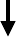 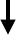 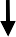 Evet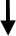 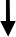 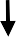 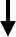 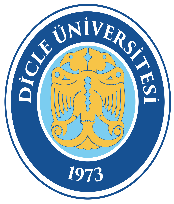 DİCLE ÜNİVERSİTESİTaşınır Yıl Sonu İşlemleri İş Akış Şeması Doküman Kodu: SDB-İA-61DİCLE ÜNİVERSİTESİTaşınır Yıl Sonu İşlemleri İş Akış Şeması Yürürlük Tarihi: 5.10.2022DİCLE ÜNİVERSİTESİTaşınır Yıl Sonu İşlemleri İş Akış Şeması Revizyon Tarihi/No: 00